Course SpecificationCourse number and name: (2316213-3) Logic Analysis and DesignCredits and contact hours: 3 Credits (Lecture: 3/week – Practical Session: Non)Instructor’s or course coordinator’s name: Dr. Hesham HamedText booksMain Text book: Norman Balabnian and Bradley Carlson, Digital Logic Design Principles, Symbol Technologies Inc., John Wiley & Sons Inc. 2001.Reference: Morris Mano, Digital Logic Design, Prentice Hall, 4th Edition, 2006.Specific course informationbrief description of the content of the course (Catalog Description):This course gives the student an overview of the numbers and uses electronic, as well as how to represent binary codes, and logic gates.prerequisites or co-requisites: Introduction to Computer Science (2316101-3)indicate whether a required, elective, or selected elective course in the program: requiredSpecific goals for the courseThe student will be able to:  Apply the knowledge of various number system in conversion and in arithmetic operations. Apply the principles of Boolean Algebra to manipulate and minimize logic expressions and to design simple logic circuits as per requirement.Understand the problem/requirement, do analysis and design, and implement on simulator as per requirement.Demonstrate and carry out the mini project in a group on Simulator.Design working model of combinational and sequential logic circuits and to integrate as per requirement.Brief list of topics to be coveredNumber System (Decimal, Octal, Hexadecimal)Boolean Algebra and Logic gatesSimplification of Boolean FunctionsCombinational CircuitsMedium Scale Integrated CircuitsSequential Circuitsالمملكة العربية السعوديةوزارة التعليم العاليجامعة أم القرىالكلية الجامعية بالجموم – قسم الحاسب الآلي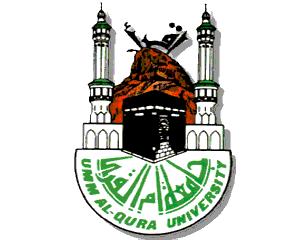 Kingdom of Saudi ArabiaMinistry of Higher EducationUmm Al-Qura UniversityUniversity College in Al-JamoumComputer Dept.Course GoalsProgram OutcomesProgram OutcomesProgram OutcomesProgram OutcomesProgram OutcomesProgram OutcomesProgram OutcomesProgram OutcomesProgram OutcomesProgram OutcomesProgram OutcomesCourse GoalsSOaSObSOcSOdSOeSOfSOgSOhSOiSOjSOk12345Relationship of Course Goals to the Program Student OutcomesRelationship of Course Goals to the Program Student OutcomesSOaAn ability to apply knowledge of computing and mathematics appropriate to the disciplineStudents apply knowledge of digital logic to develop circuits. Students apply knowledge of computing to practical computing problems.SObAn ability to analyze a problem, and identify and define the computing requirements appropriate to its solution.Students analyze the Boolean functions and simplify it.SOcAn ability to design, implement and evaluate a computer-based system, process, component, or program to meet desired needs.Students are required to design simple digital circuits (combinational as well as sequential).SOfAn ability to communicate effectively with a range of audiences.The written assignments and class presentation enable students to communicate effectively.SOjAn ability to apply mathematical foundations, algorithmic principles, and computer science theory in the modeling and design of computer-based systems in a way that demonstrates comprehension of the tradeoffs involved in design choices.In this course students understand the trade-offs between timing and cost when minimizing digital circuits (using Karnaugh maps and Quine–McCluskey techniques).